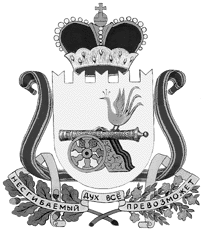 администрация муниципального образования«Вяземский район» смоленской областиПОСТАНОВЛЕНИЕот 29.03.2016 № 416В соответствии с пунктами  9, 14 статьи 15 Федерального закона                           от 06.10.2003 № 131-ФЗ «Об общих принципах организации местного самоуправления в Российской Федерации», Уставом муниципального образования «Вяземский район» Смоленской области, постановлением Администрации муниципального образования «Вяземский район» Смоленской области от 18.03.2015 № 402 «Об утверждении Порядка разработки, реализации и оценки эффективности реализации муниципальных программ в муниципальном образовании «Вяземский район» Смоленской области»,Администрация муниципального образования «Вяземский район» Смоленской области постановляет:	1. Внести в муниципальную  программу «Охрана окружающей среды и экологическое  информирование населения  на территории муниципального образования «Вяземский  район» Смоленской области» на 2015-2017 годы, утвержденную постановлением Администрации муниципального образования «Вяземский район» Смоленской области от 19.11.2014 № 1681(в редакции постановлений Администрации муниципального образования «Вяземский район» Смоленской области от 26.12.2014 № 1979, от 16.03.2015 № 375, от 23.06.2015     № 1095, от 31.08.2015 № 1575, от 20.02.2016 № 194), следующие изменения:	1.1. Утвердить план реализации муниципальной программы на 2016 год (прилагается).2. Опубликовать настоящее постановление в газете «Вяземский вестник» и разместить на официальном сайте Администрации муниципального образования «Вяземский район» Смоленской области.3. Контроль за исполнением данного постановления возложить на первого заместителя Главы Администрации муниципального образования «Вяземский район» Смоленской области С.А. Гуляева.Глава Администрациимуниципального образования«Вяземский район» Смоленской области                                          И.В. ДемидоваIV. План реализации муниципальной программы на 2016 год.«Охрана окружающей среды и экологическое информирование населения на территории муниципального образования «Вяземский  район» Смоленской области на 2015-2017 годы»                                                                                                                 Таблица 2О внесении изменений в муниципальную программу «Охрана окружающей среды и экологическое  информирование населения на  территории муниципального образования «Вяземский район» Смоленской области» на 2015-2017 годы№ п/пНаименование мероприятияИсполнитель мероприятияИсполнитель мероприятияИсточники финансированияОбъем средств на реализацию муниципальной программы на отчетный год, (руб.)Объем средств на реализацию муниципальной программы на отчетный год, (руб.)Планируемое значение показателя на реализацию муниципальной программы на отчетный год    № п/пНаименование мероприятияИсполнитель мероприятияИсполнитель мероприятияИсточники финансированиявсего   2016   2016 Цель муниципальной программы: улучшение экологической ситуации на территории Вяземского района Цель муниципальной программы: улучшение экологической ситуации на территории Вяземского района Цель муниципальной программы: улучшение экологической ситуации на территории Вяземского района Цель муниципальной программы: улучшение экологической ситуации на территории Вяземского района Цель муниципальной программы: улучшение экологической ситуации на территории Вяземского района Цель муниципальной программы: улучшение экологической ситуации на территории Вяземского района Цель муниципальной программы: улучшение экологической ситуации на территории Вяземского района Цель муниципальной программы: улучшение экологической ситуации на территории Вяземского районаПовышение уровня затрат на охрану окружающей среды, (%) Повышение уровня затрат на охрану окружающей среды, (%) хххх 5,00Снижение площадей земель под несанкционированными свалками, (га) Снижение площадей земель под несанкционированными свалками, (га) хххх22,0Основное мероприятие 1Повышение эффективности охраны окружающей средыОсновное мероприятие 1Повышение эффективности охраны окружающей среды60 300,0060 300,001.Мероприятие 1.1.  Организация мероприятий межпоселенческого характера  по уборке несанкционированных свалок Мероприятие 1.1.  Организация мероприятий межпоселенческого характера  по уборке несанкционированных свалок Администрация  МО «Вяземский район» Смоленской области совместно с администрациями городского и сельских поселений,   специализированные организации по результатам конкурса    Бюджет МО «Вяземский район» Смоленской области,Бюджеты  поселений Вяземского района Смоленской области  60 300,0060 300,002.Количество убранных несанкционированных свалокКоличество убранных несанкционированных свалокхххх13.Мероприятие 1.2.  Проведение субботников с привлечением организаций городского поселения, жителей, студентов и других молодежных объединений Мероприятие 1.2.  Проведение субботников с привлечением организаций городского поселения, жителей, студентов и других молодежных объединений - « -0,000,004.Количество проведенных субботниковКоличество проведенных субботниковхххх25.Мероприятие 1.3.  Информирование населения о законодательстве в области охраны окружающей среды и законодательстве в области экологической безопасности, об экологической ситуации на территории Вяземского района и реализации мероприятий Программы посредством публикаций в СМИМероприятие 1.3.  Информирование населения о законодательстве в области охраны окружающей среды и законодательстве в области экологической безопасности, об экологической ситуации на территории Вяземского района и реализации мероприятий Программы посредством публикаций в СМИ- « -0,000,006. Количество публикаций в СМИ Количество публикаций в СМИхххх2ИтогоИтого60 300,0060 300,00